ПРЕСС-РЕЛИЗАрбитражный суд Свердловской области сообщает, что 04 июля              2017 года в суд поступило Заявление по делу № А60-34082/2017 Истец: Общество с ограниченной ответственностью «Е1.РУ»Ответчик: Николаева Татьяна ВадимовнаПредмет заявления: о защите деловой репутацииСтадия рассмотрения: определением Арбитражного суда Свердловской области от 11.07.2017 исковое заявление принято к производству, на 10.08.2017 на 11:00 час. назначено предварительное судебное заседание.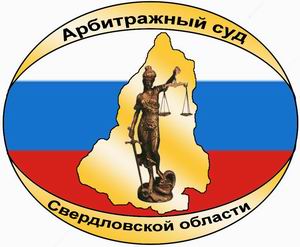 АРБИТРАЖНЫЙ СУДСВЕРДЛОВСКОЙ ОБЛАСТИул. Шарташская, д.4,г. Екатеринбург, 620075тел. (343) 376-10-76, факс (343) 371-40-20e-mail: А60.pressa@arbitr.ruwww.ekaterinburg.arbitr.ru